ОПРАВДАЊЕ	Потпис родитеља / старатеља	_______________________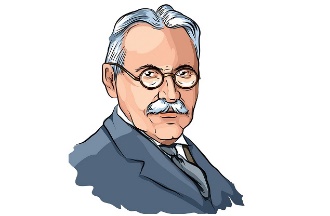 ОШ „Михајло Пупин“Краља Александра 38, 21203 ВетерникПрезиме и име ученика:Разред:Датум изостанка:Разлог изостајања: